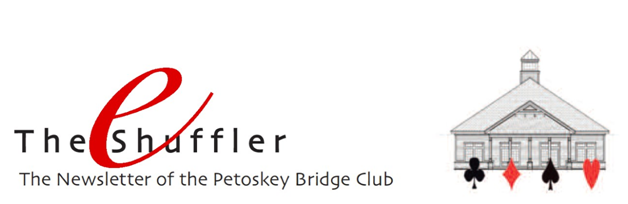 Back to the Bridge House?    Not quite yet, but we’re getting close.  Vaccinations and face masks are obviously making a big difference across the country.  The CDC, recognizing this, has issued revised guidelines for safe gatherings of all kinds.   Michigan’s governor has also, but recognizes the uptick in cases in our state.  The board of directors of the bridge club met on April 30 to review ALL the available information and discuss getting the club re-opened in a safe manner for our players.  With appropriate safety precautions and operating procedures, we hope to be able to do so by early June.  Stay tuned and be ready!!!Congratulations!  Rank Progression 	New Club master – Anne Misiak	New Sectional master – Betsy Costello, Gay Grafinger,                Bob Murray	New Regional master – Tom DalyCongratulations!  Great GameOn Tuesday April 13, Nancy Kohler and Nancy Knapp had 78.75% in the 7-table 199 game.On Tuesday April 27, Suzann Sherk and Linda Kerr had 75.69% in the 5-table 199 game.Congratulations!  2020 Masterpoint Races – Unit 195 Leaders	The Mini – McKenney Races recognize the ACBL members who earn the most masterpoints in sanctioned tournaments and clubs within a calendar year.	0-5 Race			Anne Misiak		3rd					Susan Harris		4th	5-20 Race			Patty Fralik		4th					Louise Graham	5th					Dave Prescott		9th	20-50 Race		Gay Grafinger		3rd					Gail Torreano		6th	50-100 Race		Chris Homan		3rd					Balky Grannis		6th					Sally Stevens		8th					Nancy Kohler		9th					Carol Pressman	10th	100-200 Race		Linda Kerr		6th					Lucia Oelz		7th					Patty Grannis		9th	200-300 Race		Judith King		3rd					Linda Dawson		4th					Paul Dawson		4th					Marsha Harrison	10th	300-500 Race		Barb Harbaugh	7th					Jan Coltman		8th	500-1000 Race	Betty Stephen		3rd					Lou Slyker		4th					Allison White		6th					Mason Rosenthal	8th	1000-1500 Race	John Kreag		1st					Mark Hess		3rd					Geoff Goldich		4th					LaVonne Reed		7th					Larry Willis		8th	1500-2500 Race	Pam Ziegel		1st					Linda Roberts		2nd					Paul Nelson		3rd 	The Ace of Clubs Races recognize those ACBL members who earn the most masterpoints in sanctioned club events in a calendar year.  In addition to those recognized in the Mini-McKenney races above:	20-50 Race		Emme Bade		9th	100-200 Race		Janice Smolinski	10th	200-300 Race		Louise Haley		10th	1500-2500 Race	Dale Freeman		7th					Carol Bertschinger	8th